 Сценарий  праздникадля детей подготовительной группы (6 – 7 лет)«ПОКРОВСКИЙ БАЗАР»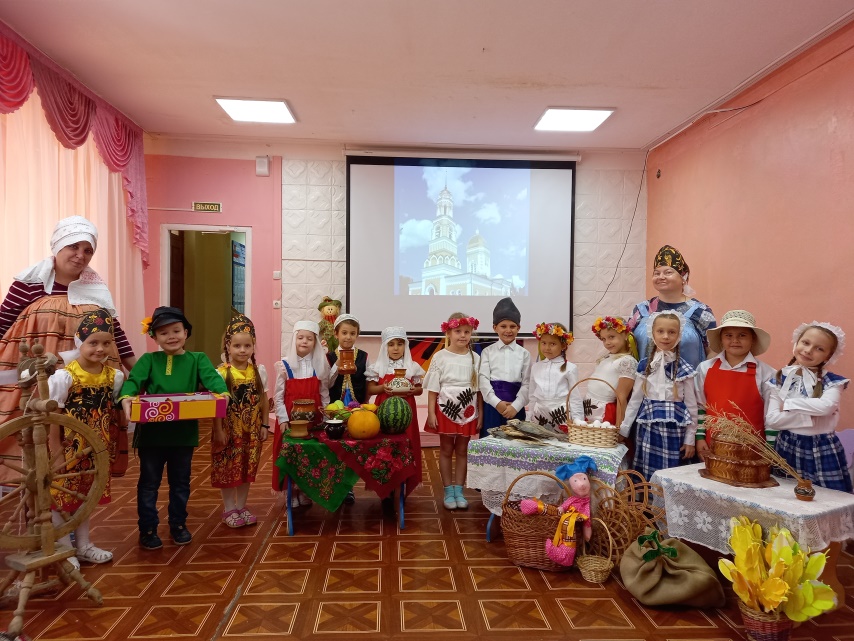 составили:      воспитатели – Поликарпова И.Б., Сустаева Е.В.музыкальный руководитель - Дудник О.В.                                                                                                                                                                        МАДОУ «Детский сад №75» г.Энгельс, Саратовская обл.2022г.Реализуемая программа: «Тропинки» под редакцией В.Т.Кудрявцева.Возрастная  группа: подготовительная к школе группа.Тема (в соответствии с комплексно-тематическим планированием): «Народные промыслы».Тема праздника: «Покровский базар». Цель: Совершенствовать знания детей о традициях народов родного края.
Задачи:формировать знания детей об истории возникновения города Покровска;развивать связную речь, внимание, память, воображение;развивать ритмический слух и творческие способности в музыкальных играх,             плясках, игре на музыкальных инструментах;прививать интерес к музыке и традициям народов малой родины;воспитывать интерес к народным промыслам, умение видеть красоту национальных            костюмов.
Предварительная работа:
Беседы по теме, чтение народных сказок, просмотр видеофильмов, рассматривание иллюстраций, произведений народно - прикладного искусства, народных костюмов. Дидактические игры: «Опиши, я отгадаю», «Из чего сделан этот предмет?», «Откуда эта вещь?», «Музыкальный магазин». Слушание народных песен, мелодий. Разучивание песни «Расписная ложка», музыкальных игр «Плетень», «Купи горшок», «Мельник и дети». 
Материал и оборудование:мультимедийная установка, музыкальный центр, фортепиано;
центральная сцена музыкального зала оформлена под базарную площадь - прилавки по четырём зонам:I – Русские – прядильщицы и ложкари (прялки, ткани - сарпинка, одежда, деревянная                       посуда, ложки, плетёные корзины),II – Татары – гончары (глиняные горшки, посуда),III – Украинцы – рыбаки (рыболовные снасти, рыба),IV – Немцы – мельники (мельница, колосья, печь, выпечка, калачи на рушниках).Виды деятельности: дидактические, музыкальные игры,  чтение, рассказывание.Формы организации: совместная деятельность педагогов и детей.Формы реализации детских видов деятельности: игра, пение, декламация.                                                                         Ход развлечения: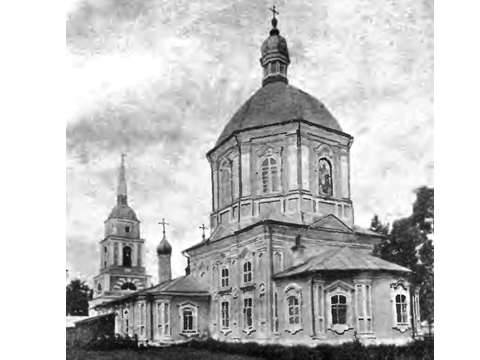 На экране виды слободы Покровской XIIX века. Слышится звон колоколов.Голос: Ой, ты гой-еси, родной наш город! Про тебя сложили эту песню.Мы расскажем вам - о слободе Покровской. И с чего же всё-то начиналося…А стоял на берегу-то Волги – матушкиХрам - Покрова Пресвятой Богородицы.Малоросы были первыми поселенцами здесь,Да приезжие, с быками – солевозами.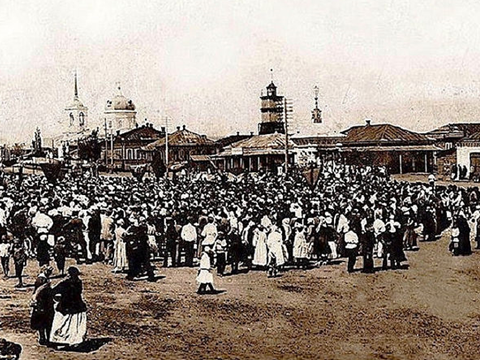 Перед  образом Казанской Божией Матери Наши прадеды молились пред отъездами,Отправляясь в дальнюю  путь-дороженьку... 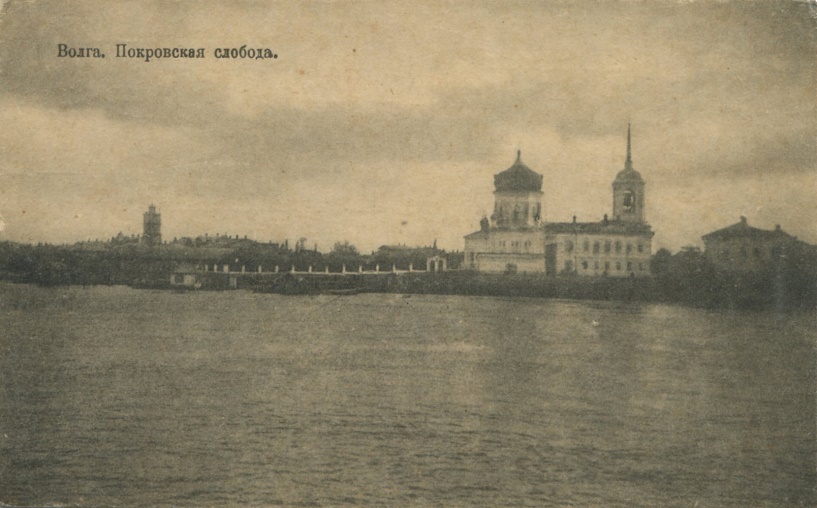 Оттого так близок сердцу жителей - Наш Покровск родной, в честь Храма названный.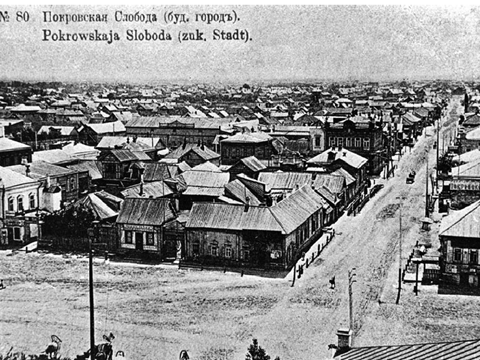 Поселились на земле Покровской люди добрые,Работящие, разных народностей.Но живут все в дружбе и согласии. Да друг – другу помогаюче!Звучит русская народная песня «Ой, люли» входят дети – торговцы, пританцовывают, встают за прилавки.- К нам сюда скорее просим. Подходи, честной народ.
  Веселиться начинайте. Наш базар всех зовет!- Подходите, граждане. Угодим каждому!  Подходите, подходите! На товары поглядите!- Груши золотые, яблоки и дыни, 
  Тыквы толстопузые. Сладкие арбузы!- На базар спешите, всех сюда зовите.
  Пляску дружно заводите, осень славьте, веселите!ИГРА ПЛЕТЕНЬДети делятся на 4 группы, встают «квадратом». Каждая команда сцепляет руки, образуя «плетень». На I часть музыки каждая группа поочередно подходит к середине «квадрата» и отходит. На II часть музыки все импровизируют плясовые народные движения. Побеждает команда, первая собравшая свой «плетен» на окончание музыки. По окончании игры все возвращаются за прилавки. - Собирайся, - народ! Наш базар всех  зовет!
  Заходите – не пожалеете, коли время имеете!
- Будьте как дома, не стесняйтесь!
  По базару прогуляйтесь!                           Дети в русских народных костюмах представляют свой товар: Прилавок 1 (на лавочке девочки с прялками, развешана ткань «сарпинка» и одежды, деревянные ложки, хохломская посуда).                            Звучит русская народная песня «Молодая пряха»- Что душа твоя желает - на базаре всё найдешь!
   Всяк подарки выбирает, без покупки не уйдешь!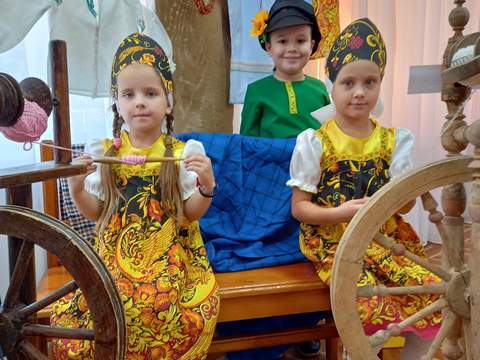   - Вот Сарпинка – ткань - что надо! Ну а нам - пятак в награду!
    Сарафаны - посмотрите, обязательно купите.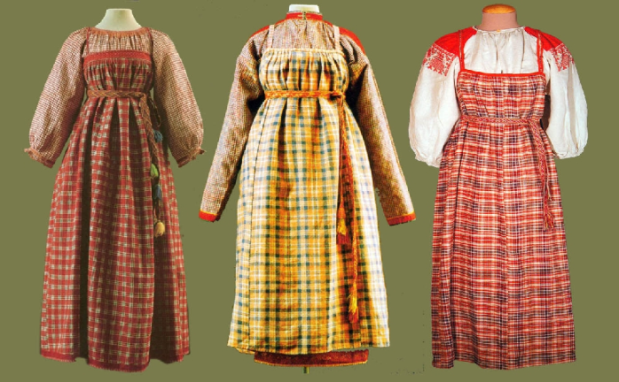 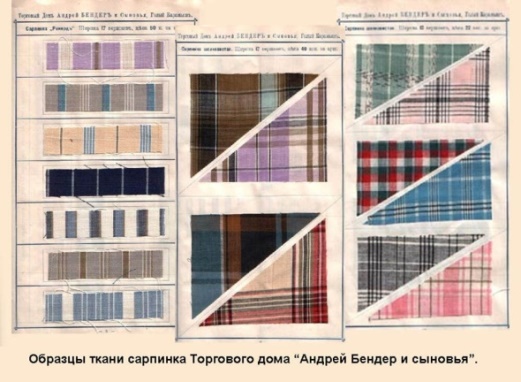   Сарпинку такую не найдете ни где,  Только у нас – в Покровской слободе!            Показывают одежду из сарпинки.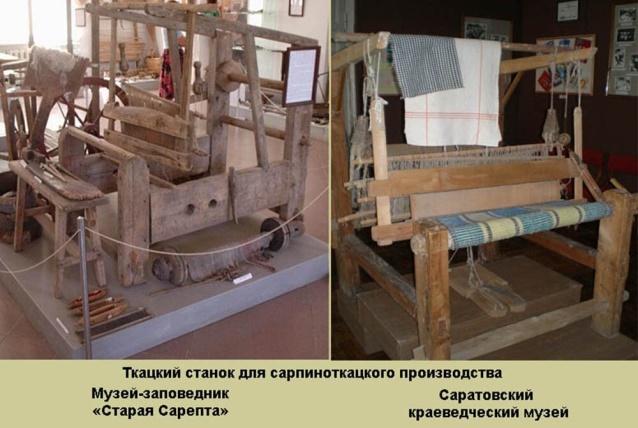 - Тары-бары-растабары. Расторгуем все товары!    Ложки наши хороши! Для еды и для души!   Вырезные, тонкие. Расписные, звонкие!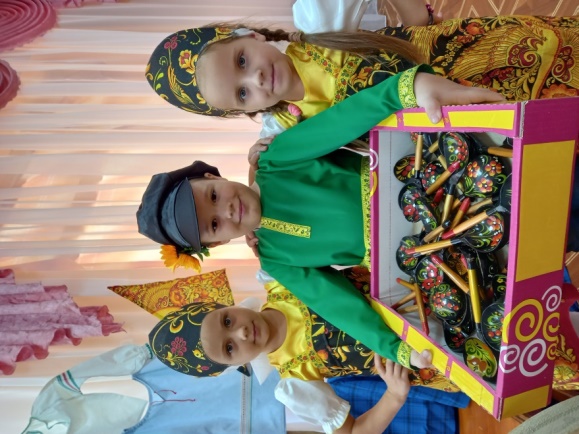                 - Кто умеет хорошо трудиться,Вместе:  - Тот умеет и веселиться!ПЕСНЯ «РАСПИСНАЯ ЛОЖКА» (с игрой на ложках)Дети в татарских народных костюмах представляют свой товар: Прилавок 2                                                                                                               (глиняная посуда)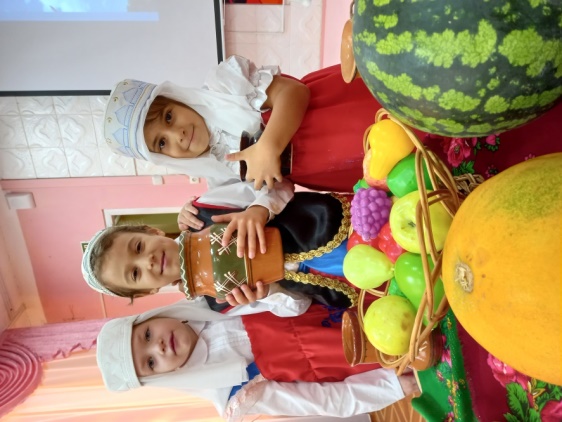 - Подходите к нам, к татарам. Отдаём горшки мы даром!- Выходите, в круг вставайте. Горшки наши выбирайте! ИГРА «ПРОДАЙ ГОРШОК» татарская народная мелодияПо кругу расставлены горшки, за ними встают дети – продавцы. Покупатель ходит по кругу и выбирает горшок, обращается к продавцу:Покупатель: - Эй, дружок, продай горшок.Продавец: - Бери!Покупатель: Сколько стоит?Продавец: Три (пять, два) рубля.Продавец и покупатель выходят за круг, покупатель ударяет продавцу по ладошке столько раз, сколько рублей тот запросил за горшок, все считают. Двое разбегаются в разные стороны, кто быстрее оббежит круг и дотронулся до горшка – тот и стал владельцем горшка, кто проиграл становится покупателем.Дети в украинских народных костюмах представляют свой товар: Прилавок 3                                                                                                      (рыба, рыболовные снасти)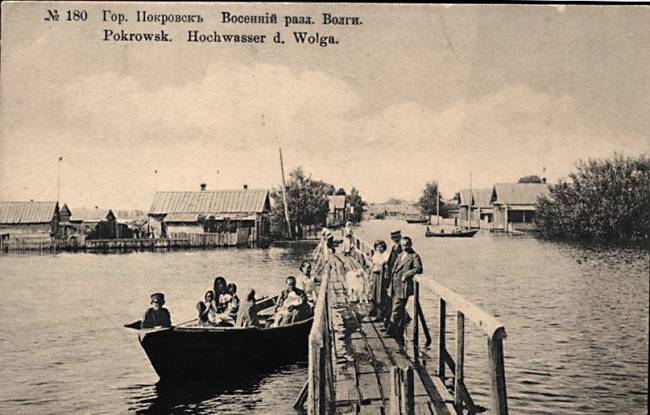 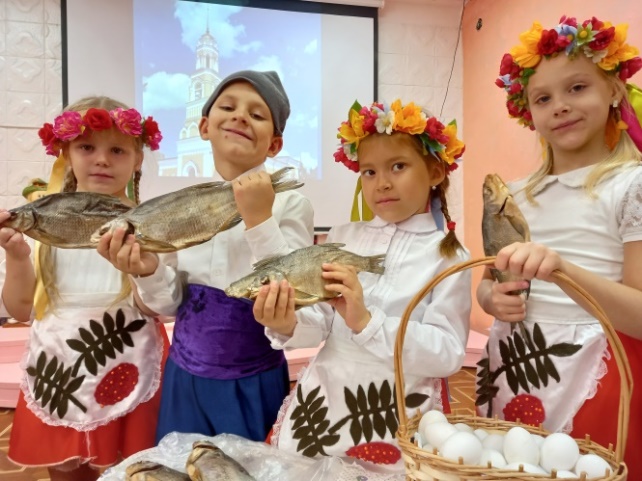 - Мы ребята – казаки.  - Мы рыбачим у реки.- Великая Волга - от края до края! Прекрасней реки я в мире не знаю!
   Течёт величаво, неся свои воды,
   Могучая Волга - царица природы!   (Серафим Самаркин)- Вы на Волге были?- Были.- Что вы делали?- Удили.- Кто попался на крючок?- Нам попался судачок!- Как не верить вам ребята.- Волга рыбою богата.                                                                       ИГРА «РЫБАЛКА»Ведущий - Рыбак берёт скакалку за один край, и начинает кружиться на одном месте, так чтобы второй край скакалки касался земли. Остальные - Рыбки стараются не попасться на "удочку" рыбака, для этого им нужно прыгать каждый раз, как приближается скакалка. Тот, кого поймали (скакалка задела ноги участника) отходит в сторону, рыбалка продолжается.Дети в немецких народных костюмах      представляют свой товар Прилавок 4                                                                 (колосья, сноп, пешки с мукой, мельница, печка)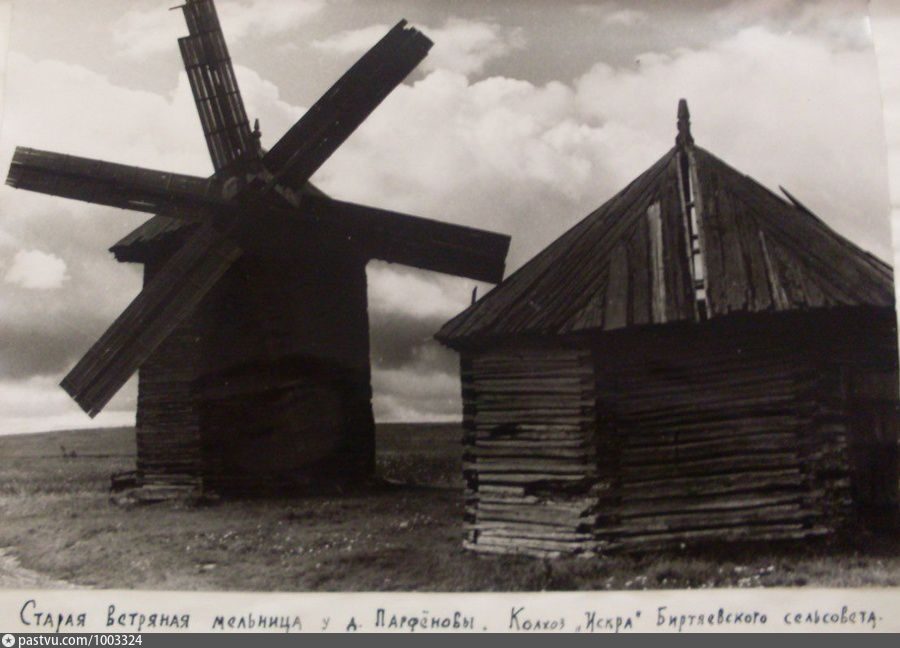 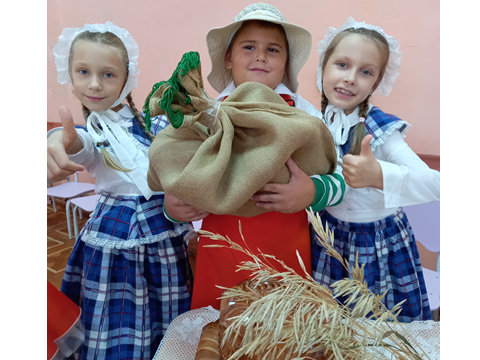 Мельник: - Не ходите никуда, подходите все сюда. Диво дивное, чудо, а не товар!
                    Гляди не моргай, рот не разевай!   Ворон не считай, муку покупай!  ИГРА «МЕЛЬНИК»Ведущий – Мельник. Дети, предварительно договорившись между собой, подходят к Мельнику. Между ними происходит следующий диалог:Дети: - Здравствуй, Мельник.Мельник: - Здравствуйте, дети. Где вы были?Дети: - На поле (пекарне, базаре)Мельник: - Что вы делали?Дети: - Что мы делали - не скажем, а как делали – покажем.Дети показывают задуманные действия. Если Мельник отгадал - дети убегают, а Мельник их ловит. Пойманные – выбывают из игры. Оставшиеся дети задумывают новое действие и игра продолжается. Если Мельник назвал показанное действие неправильно, дети остаются на своих местах и дают ему возможность еще отгадать задуманное. Последний раз дети говорят, что пришли на мельницу.Мельник: Что вам нужно?Дети: - Муку!    Мельник отдаёт им мешок муки.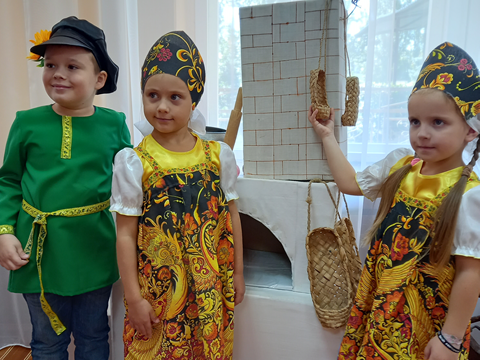 - Золотистую пшеницу – жернова сотрут в мучицу.           Дети сопровождают слова - Из муки замесим тесто – в печке жаркой ему место.        Действиями.- Подрумянился, окреп, в нашей печке вкусный хлеб!       Достают из печи Калач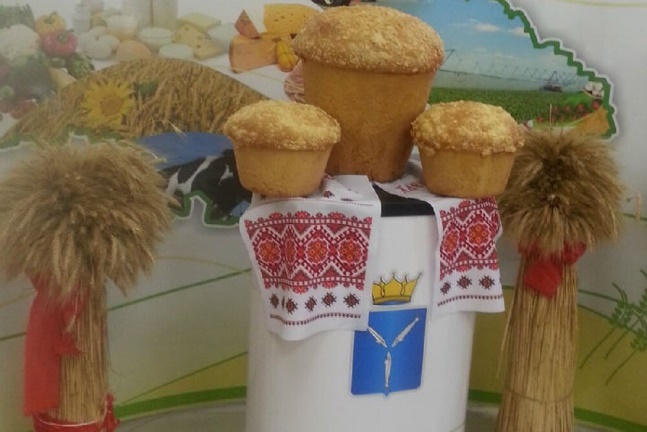                             Дети исполняют песню «Ты мой родной Саратовский край»Развлечение заканчивается чаепитием.Используемая литература: «Приобщение детей к истокам русской народной культуры»-О. Л. Князева, М. Д. Маханева. Учебно-методическое пособие 2006г. «Детские подвижные игры народов СССР» под редакцией Т. И. Осокиной 1988 г. «Хрестоматия для детей старшего дошкольного возраста»-составители: Н. П. Ильчук, В. В. Гербова, Л. Н. Елисеева, Н. П. Бабурова. 1998г. «Музыкальная палитра»-№7. 2010г. «Музыкальный руководитель»-№4 2007г.